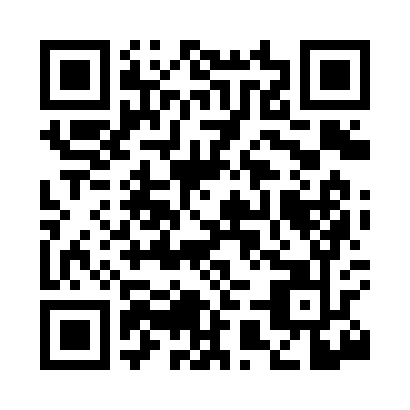 Prayer times for Alvis, Arkansas, USAWed 1 May 2024 - Fri 31 May 2024High Latitude Method: Angle Based RulePrayer Calculation Method: Islamic Society of North AmericaAsar Calculation Method: ShafiPrayer times provided by https://www.salahtimes.comDateDayFajrSunriseDhuhrAsrMaghribIsha1Wed4:566:141:044:497:559:122Thu4:556:131:044:497:559:143Fri4:536:121:044:507:569:154Sat4:526:111:044:507:579:165Sun4:516:101:044:507:589:176Mon4:496:091:034:507:599:187Tue4:486:081:034:508:009:198Wed4:476:071:034:508:009:209Thu4:466:061:034:508:019:2110Fri4:456:051:034:508:029:2311Sat4:436:041:034:518:039:2412Sun4:426:031:034:518:049:2513Mon4:416:021:034:518:059:2614Tue4:406:021:034:518:059:2715Wed4:396:011:034:518:069:2816Thu4:386:001:034:518:079:2917Fri4:375:591:034:518:089:3018Sat4:365:591:034:528:099:3119Sun4:355:581:034:528:099:3220Mon4:345:571:034:528:109:3321Tue4:335:571:044:528:119:3422Wed4:325:561:044:528:129:3523Thu4:325:551:044:528:129:3624Fri4:315:551:044:538:139:3725Sat4:305:541:044:538:149:3826Sun4:295:541:044:538:149:3927Mon4:295:531:044:538:159:4028Tue4:285:531:044:538:169:4129Wed4:275:531:044:548:179:4230Thu4:275:521:054:548:179:4331Fri4:265:521:054:548:189:44